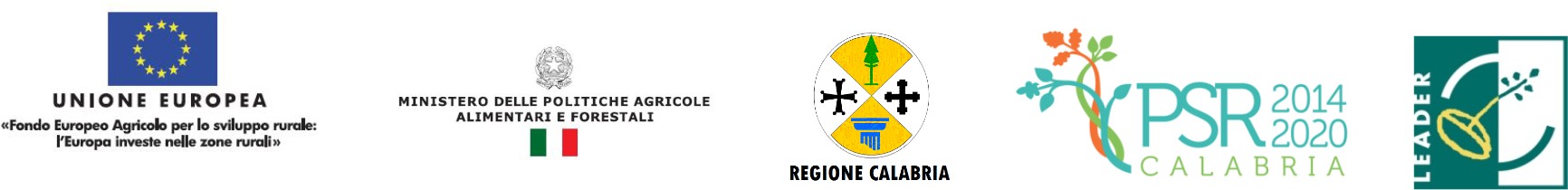 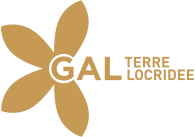 Egr. PresidenteG.A.L. “Terre Locridee” Via Trieste snc, Locri RC PEC: galterrelocride@pec.itMANIFESTAZIONE D’INTERESSE PER L’ISCRIZIONE NELLA SHORT LIST PER L’AFFIDAMENTO DI INCARICHI DI COLLABORAZIONEDOMANDA DI ISCRIZIONEIl/la sottoscritto/a		nato/a a		il		residente in	in via/piazza			Tel. (+39)		- cell. (+39)	e- mail:	PEC:			CF:			- P. IVA:  		 CHIEDEdi partecipare all’avviso di manifestazione d’interesse indetto dal GAL Terre Locridee per la selezione di candidature da inserire nellaShort List per il conferimento di incarichi di collaborazione utili alla realizzazione delle attività connesse all’attuazione del proprio Piano di Azione Locale 2014-2020 e delle ulteriori progettazioni che il Gruppo di Azione Locale vorrà intraprendere.A tal fine manifesta di offrire la propria collaborazione per lo svolgimento delle attività di cui alle seguenti aree riportate nell’avviso: 1)	;2)	;Il sottoscritto, consapevole delle sanzioni penali previste dal DPR 28 dicembre 2000 n. 445 nel caso di mendaci dichiarazioni, falsità negli atti, uso o esibizioni di atti falsi o contenenti dati non rispondenti a verità, dichiara sotto la propria responsabilità che quanto riportato nella presente domanda e nell’allegato curriculum vitae, debitamente datato e firmato, risponde a verità. In particolareDICHIARAdi essere cittadino italiano;di trovarsi nel pieno godimento dei diritti civili e politici;di non aver riportato condanne penali, né di avere procedimenti penali in corso che impediscono la costituzione del rapporto di lavoro con amministrazioni pubbliche;di non essere incorso in provvedimenti di destituzione o di dispensa o di decadenza da un impiego presso amministrazioni pubbliche per averlo conseguito mediante la produzione di documenti falsi o viziati da invalidità non sanabile;di essere in possesso del seguente titolo di studio:	conseguito in data 	 presso	con votazione 	;di essere in possesso di specifiche competenze ed esperienze, nei termini meglio esplicitati nell’allegato curriculum vitae, pertinenti alle sopracitate aree scelte;di essere consapevole che l’eventuale iscrizione nella short list non comporta alcun diritto ad ottenere incarichi professionali e che il GAL utilizzerà la lista allorquando ravviserà l’esigenza di avvalersi di specifiche professionalità rispondenti alle esigenze progettuali e/o degli interventi da realizzare nell’ambito del proprio PAL e delle ulteriori attività da espletare a sostegno dello sviluppo del territorio.ALLEGA:Curriculum vitae redatto secondo i termini indicati nell’avviso;Fotocopia fronte - retro di un documento d’identità in corso di validità con firma autografa. 	, lì / /	Firma  	Dichiara inoltre di prestare il proprio pieno ed espresso consenso al trattamento dei dati forniti ai fini di cui sopra, ai sensi e per gli effetti del Regolamento UE n. 679 del 25 maggio 2016. 	, lì     / /	Firma  	GAL Terre Locridee. PAL Gelsomini - MANIFESTAZIONE DI INTERESSE ISCRIZIONE SHORT LIST